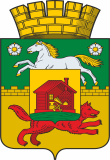 НОВОКУЗНЕЦКИЙ ГОРОДСКОЙ СОВЕТ НАРОДНЫХ ДЕПУТАТОВРЕШЕНИЕО досрочном прекращении полномочий депутата Новокузнецкого городскогоСовета народных депутатов по одномандатному избирательному округу №7,выдвинутого Новокузнецким местным отделением Партии «ЕДИНАЯ РОССИЯ», Софьи Юрьевны БалакиревойПринятоНовокузнецким городскимСоветом народных депутатов«13» декабря 2019 годаНа основании поданного заявления об отставке по собственному желанию депутата Новокузнецкого городского Совета народных депутатов по одномандатному избирательному округу №7, выдвинутого Новокузнецким местным отделением Партии «ЕДИНАЯ РОССИЯ», Софьи Юрьевны Балакиревой от 10.12.2019, руководствуясь пунктом 2 части 10 статьи 40 Федерального закона от 06.10.2003 № 131-ФЗ «Об общих принципах организации местного самоуправления в Российской Федерации» и пунктом 2 части 1 статьи 35 Устава Новокузнецкого городского округа, Новокузнецкий городской Совет народных депутатов РЕШИЛ:1. Прекратить досрочно полномочия депутата Новокузнецкого городского Совета народных депутатов по одномандатному избирательному округу №7, выдвинутого Новокузнецким местным отделением Партии «ЕДИНАЯ РОССИЯ», Софьи Юрьевны Балакиревой.2. Опубликовать настоящее решение в городской газете «Новокузнецк».3. Настоящее решение вступает в силу со дня его подписания.4. Контроль исполнения настоящего решения возложить на председателя Новокузнецкого городского Совета народных депутатов.ПредседательНовокузнецкого городскогоСовета народных депутатов							О.А. Масюковг. Новокузнецк«13» декабря 2019 года№ 16/110